   Рассмотрена и одобрена на			         Утвержденазаседании методического объединения	         директором МБОУ  КСОШ № 3учителей художественно-                                  Чамзинского муниципальногоэстетического  цикла		                              района Республики МордовияПротокол №1от  31августа 2022 г.		     ___________ /А.Ю.Ерошкин/Руководитель МО:                                                   31 августа 2022 г_______________/Е.Н.Пиксайкина/РАБОЧАЯ ПРОГРАММАучебного курса «Технология»в 5 А, Б  классах (ФГОС)(с разделом для «Точки роста»  )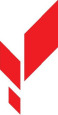 на 2022-2023 учебный годсрок реализации: 1 год									Составитель:									учитель технологии                                                                                      	Пиксайкина Е.Н2022Пояснительная записка         Данная рабочая программа по учебному предмету «Технология» соответствует: Федеральному государственному образовательному стандарту и Примерной основной образовательной программе основного общего образования.  Программа реализована в предметной линии учебников «Технология» для 5—9 классов, которые подготовлены авторским коллективом (Е. С. Глозман, О. А. Кожина, Ю. Л. Хотунцев, Е. Н. Кудакова и др.).Дрофа.                Изучение курса ориентировано на использования  учащимися учебника Технология. Обслуживающий труд. Учебник для учащихся . «ТЕХНОЛОГИЯ». 5 КЛАСС Авторы: Глозман Е.С., Кожина О.А., Хотунцев Ю.Л. Кудакова Е.Н. и др.  Курс рассчитан на изучение в 5 «а» и 5 «б» классах технологии в течение 34 учебных недель  в году, общим объемом 68 ученых часов (из расчета 2 часа в неделю)       Образовательной программой МБОУ «Комсомольская СОШ №3» ;       Учебный план МБОУ «Комсомольская СОШ №3» на 2021-2022 учебный год       Письмо Минобрнауки России№ 08-1786от 28.10.2015 г. «О рабочих программах учебных предметов»;       Саакян, С.Г. Авторская общеобразовательная общеразвивающей программы технической направленности «Промышленный дизайн. Проектирование материальной среды»/ С.Г. Саакян, М.В. Рыжов. —М.: Издательство: ФНФРО, 2019.ОБЩАЯ ХАРАКТЕРИСТИКА УЧЕБНОГО ПРЕДМЕТАПредметная область «Технология» является необходимым компонентом общего образования обучающихся, предоставляя им возможность применять на практике знания основ различных наук. Это школьный учебный курс, в содержании которого отражаются общие принципы преобразующей деятельности человека и все аспекты материальной культуры. Он направлен на овладение учащимися навыками конкретной предметно-преобразующей (а не виртуальной) деятельности, создание новых ценностей, что, несомненно, соответствует потребностям развития общества. В рамках технологии происходит знакомство с миром профессий и ориентация школьников на работу в различных сферах общественного производства. Тем самым обеспечивается преемственность перехода учащихся от общего к профессиональному образованию и трудовой деятельности.Цели изученияучебного предмета «Технология»Изучение учебного предмета «Технология» способствует достижению следующих целей основного общего образования:обеспечение всем учащимся оптимального, с учётом их возможностей, интеллектуального развития;становление и развитие личности обучающегося в её самобытности, уникальности, неповторимости;социально-нравственное и эстетическое воспитание;знакомство обучающихся с основами систематизированных знаний о природе, обществе, технике и культуре;развитие способностей и познавательных интересов учащихся (критического мышления, внимания, воображения, памяти и разнообразных практических умений);выработку у обучающихся навыков самостоятельно выявлять, формулировать и разрешать определённые теоретическиепрактические проблемы, связанные с природой, обществен-ной жизнью, техникой и культурой;формирование у обучающихся научно обоснованной сист-мы взглядов и убеждений, определяющих их отношение к миру;формирование у учащихся потребности в самостоятельном пополнении имеющихся знаний и умений как в ходе учёбы, так и за пределами школы;ознакомление учащихся с научными основами производства и организации труда в таких важнейших отраслях, как машиностроение, электротехническая и химическая промышленность, сельское хозяйство и т. д., и формирование у них умений пользоваться простейшими техническими приспособлениямиустройствами;понимание важнейших закономерностей технических, технологических и организационных процессов, общих для многих областей промышленного и сельскохозяйственного производства и сферы услуг;обеспечение подготовки учащихся к какой-либо профессии.Общая характеристика учебного предмета «Технология»Обучение школьников технологии строится на основе освоения конкретных процессов получения, преобразования и ис-пользования материалов, энергии, информации, объектов при-родной и социальной среды.процессе обучения технологии должно обеспечиваться формирование у школьников технологического мышления. Схема технологического мышления (потребность — цель — способ — результат) позволяет наиболее органично решать задачи установления связей между образовательным и жизненным пространством, образовательными результатами, полученными при изучении различных предметных областей, а также собственными образовательными результатами (знаниями, умениями, универсальными учебными действиями и т. д.) и жизненными задачами. Кроме того, схема технологического мышления позволяет вводить в образовательный процесс ситуации, дающие опыт принятия прагматичных решений на основе собственных образовательных результатов, начиная от решения бытовых вопросов и заканчивая решением о направлениях продолжения образования, построением карьерных и жизненных планов. Таким образом, предметная область «Технология» позволяет формировать обучающихся ресурс практических умений и опыта, необходимых для разумной организации собственной жизни, создаёт условия для развития инициативности, изобретательности, гибкости мышления.ЛИЧНОСТНЫЕ, МЕТАПРЕДМЕТНЫЕ И ПРЕДМЕТНЫЕ РЕЗУЛЬТАТЫ ОСВОЕНИЯ УЧЕБНОГО ПРЕДМЕТА ТЕХНОЛОГИЯИзучение технологии в 5 классе основной школы обеспечивает достижение следующих личностных, метапредметных и предметных результатов.Личностные результатыУ обучающихся будут сформированы:•познавательные интересы и творческая активность в области предметной технологической деятельности•трудолюбие и ответственность за качество своей деятельности;•критическое отношение к информации и избирательность её восприятия; • осмысление мотивов своих действий при выполнении заданий; • развитие любознательности, сообразительности при выполнении разнообразных заданий проблемного и эвристического характера; • развитие внимательности, настойчивости, целеустремлённости, умения преодолевать трудности; • развитие самостоятельности суждений, независимости и нестандартности мышления; • освоение социальных норм, правил поведения, ролей и форм социальной жизни в группах и сообществах; • формирование коммуникативной компетентности в общении и сотрудничестве с другими обучающимися;• самооценка интересов и склонностей к определенному виду деятельности• осознание необходимости общественно полезного труда как условия безопасной и эффективной социализации;• бережное отношение к природным и хозяйственным ресурсам.Метапредметные результатыРегулятивные универсальные учебные действия:• умение принимать и сохранять учебную задачу; • умение планировать последовательность шагов алгоритма для достижения цели; • умение ставить цель (создание творческой работы), планировать достижение этой цели; • умение осуществлять итоговый и пошаговый контроль по результату;• способность адекватно воспринимать оценку наставника и других обучающихся; • умение различать способ и результат действия; • умение вносить коррективы в действия в случае расхождения результата решения задачи на основе её оценки и учёта характера сделанных ошибок; • умение в сотрудничестве ставить новые учебные задачи; • способность проявлять познавательную инициативу в учебном сотрудничестве; • умение осваивать способы решения проблем творческого характера в жизненных ситуациях; • умение оценивать получающийся творческий продукт и соотносить его с изначальным замыслом, выполнять по необходимости коррекции либо продукта, либо замысла.Познавательные универсальные учебные действия:• умение анализировать информацию из прослушанного, анализировать план работы;• умение осуществлять поиск информации в индивидуальных информационных архивах обучающегося, информационной среде образовательной организации, федеральных хранилищах информационных образовательных ресурсов; • умение использовать средства информационных и коммуникационных технологий для решения коммуникативных, познавательных и творческих задач; •строить осознанное и произвольное речевое высказывание в устнойформе, логическую цепь рассуждений,• умение ориентироваться в разнообразии способов решения задач; • умение осуществлять анализ объектов с выделением существенных и несущественных признаков;•умение проводить сравнение, классификацию по заданным критериям; • умение строить логические рассуждения в форме связи простых суждений об объекте; • умение устанавливать аналогии, причинно-следственные связи;• умение формулировать проблему• умение моделировать, преобразовывать объект из чувственной формы в модель, где выделены существенные характеристики объекта (пространственно-графическая или знаково-символическая); • умение синтезировать, составлять целое из частей, в том числе самостоятельно достраивать с восполнением недостающих компонентов;• знать о гигиене учебного труда и организации рабочего места.Коммуникативные универсальные учебные действия:• владение монологической и диалогической формами речи в соответствии сграмматическими и синтаксическими нормами родного языка,•умение делать выводы, правильно выражать свои мысли в соответствии с задачами и условиями коммуникации;• умение аргументировать свою точку зрения на выбор оснований и критериев при выделении признаков, сравнении иклассификации объектов;• умение выслушивать собеседника и вести диалог;• способность признавать возможность существования различных точек зрения и право каждого иметь свою;• умение планировать учебное сотрудничество с наставником и другими обучающимися: определять цели, функции участников, способы взаимодействия;• умение осуществлять постановку вопросов: инициативное сотрудничество в поиске и сборе информации;• умение разрешать конфликты: выявление, идентификация проблемы, поиск и оценка альтернативных способов разрешения конфликта, принятие решения и его реализация;• умение с достаточной полнотой и точностью выражать свои мысли в соответствии с задачами и условиями коммуникации.Предметные результаты В результате освоения программы обучающиеся должны знать:• правила безопасности и охраны труда при работе с учебным и лабораторным оборудованием;• особенности рекламы как средство формирования потребностей;• виды ресурсов, место ресурсов в проектировании и реализации технологического процесса;• содержание понятий «техносфера», «технология», «технологический процесс», «потребность», «конструкция», «механизм», «проект»;• технологическую схему, приводить примеры;•производственныетехнологии и технологии в сфере быта, приводить примеры;•основания развития технологий, опираясь на произвольно избранную группу потребностей, которые удовлетворяют эти технологии;•предприятия региона проживания, работающие на основе современных производственных технологий, приводит примеры функций работников этих предприятий;уметь:•составлять техническое задание, памятку, инструкцию, технологическую карту; • осуществлять выбор товара в модельной ситуации; • осуществлять сохранение информации в формах описания, схемы, эскиза, фотографии; • конструировать модель по заданному прототипу• применять на практике методики генерирования идей; методы дизайн-анализа и дизайн-исследования; • анализировать формообразование промышленных изделий; • строить изображения предметов по правилам линейной перспективы; • передавать с помощью света характер формы; • различать и характеризовать понятия: пространство, ракурс, воздушная перспектива; • получать представления о влиянии цвета на восприятие формы объектов дизайна; • применять навыки формообразования, использования объёмов в дизайне (макеты из бумаги, картона); • работать с программами трёхмерной графики; • описывать технологическое решение с помощью текста, рисунков, графического изображения; • анализировать возможные технологические решения, определять их достоинства и недостатки в контексте заданной ситуации; • оценивать условия применимости технологии, в том числе с позиций экологической защищённости; • выявлять и формулировать проблему, требующую технологического решения; • модифицировать имеющиеся продукты в соответствии с ситуацией/заказом/потребностью/задачей деятельности; • оценивать коммерческий потенциал продукта и/или технологии; • проводить оценку и испытание полученного продукта;• представлять свой проект.По завершению изучение технологии в 5 классе обучающийся:•характеризует рекламу как средство формирования потребностей;•характеризует виды ресурсов, объясняетместоресурсоввпроектированиииреализациитехнологическогопроцесса;•называет предприятия региона проживания, работающие на основе современных производственных технологий, приводит примеры функций работников этих предприятий;•разъясняет содержание понятий «технология», «технологический процесс», «потребность», «конструкция», «механизм», «проект» адекватно пользуется этими   понятиями;•объясняет основания развития технологий, опираясь на произвольно избранную группу потребностей, которыеудовлетворяютэтитехнологии;•приводитпроизвольныепримерыпроизводственныхтехнологийитехнологийвсферебыта;•объясняет, приводя примеры, принципиальную технологическую схему, в том числе характеризуя негативные эффекты;•составляет техническое задание, памятку, инструкцию, технологическую карту;•осуществляетсборкумоделейспомощьюобразовательногоконструкторапоинструкции;•осуществляет выбор товара в модельной ситуации;•осуществляет сохранение информации в формах описания, схемы, эскиза, фотографии;•конструирует модель по заданному прототипу;•осуществляет корректное применение/хранение произвольно заданного продукта на основе информации производителя (инструкции, памятки, этикетки);•получилипроанализировалопытизученияпотребностейближайшегосоциальногоокружениянаосновесамостоятельноразработаннойпрограммы;•получилипроанализировалопытразработкиоригинальныхконструкцийвзаданнойситуации: нахождение вариантов, отбор решений, проектирование и конструирование, испытания, анализ, способы модернизации, альтернативные решения;•получилипроанализировалопытизготовленияинформационногопродуктапозаданномуалгоритму;•получилипроанализировалопытизготовленияматериальногопродуктанаосноветехнологическойдокументациисприменениемэлементарных (не требующих регулирования) рабочих  инструментов;•получилипроанализировалопытразработкиилиоптимизацииивведениетехнологиинапримереорганизациидействийивзаимодействиявбыту.С 1.09.2020 года в школе открывается Центр образования цифрового и гуманитарного профилей «Точка Роста». Учащиеся смогут реализовать свои творческие способности, повышать уровень знаний и осваивать новые технологии, чтобы впоследствии выбрать себе подходящую профессию. В центре «Точки роста» будет осуществляться  единый подход к общеобразовательным программам, составленным в соответствии с новыми предметными областями Технология, Информатика, ОБЖ. Данные предметные области будут реализовываться на уровнях начального, среднего и общего  образования, а также в формате урочных, внеурочных занятий и с помощью технологий дополнительного образования.В этой связи в МБОУ «Комсомольская СОШ №3» предусмотрено изучение курса «Технология» в 5-7 классах в объеме 2 часа в неделю, 8 класс 1 час в неделю. Для развития творческих способностей обучающихся, формирования у них основ  культуры   проектной  деятельности, системных  представлений  и  позитивного  социального  опыта  применения  методов  и  технологий  этого вида  деятельности, предусмотрен раздел «Технология творческой и опытнической деятельности».
       Обучение школьников технологии строится на основе освоения конкретных процессов преобразования и использования материалов, энергии, информации, объектов природной и социальной среды. Независимо от изучаемых технологий содержание программы предусматривает освоение материала по следующим сквозным образовательным линиям:•  культура, эргономика и эстетика труда;•  получение, обработка, хранение и использование технической и технологической информации;•  основы черчения, графики и дизайна;•  элементы домашней и прикладной экономики, предпринимательства;•  знакомство с миром профессий, выбор обучающимися жизненных, профессиональных планов;•  влияние технологических процессов на окружающую среду и здоровье человека;•  творческая, проектно-исследовательская деятельность;•  технологическая культура производства;•  история, перспективы и социальные последствия развития техники и технологии;•  распространённые технологии современного производства.При изучении учебного курса «Технология» используются связи данной дисциплины с другими предметами учебного плана. При этом возможно проведение интегрированных занятий в рамках отдельных разделов.Описание места учебного предмета в учебном планеУчебный предмет «Технология» является обязательным компонентом общего образования школьников. Он направлен на овладение обучающимися знаниями и умениями в предметно-преобразующей (а не виртуальной)деятельности, создание новых ценностей, что, несомненно, соответствует потребностям развития общества. В рамках технологии происходит знакомство с миром профессий и ориентация школьников на работу в различных сферах общественного производства, на возможную инженерную деятельность. Тем самым обеспечивается преемственность перехода учащихся от общего к профессиональному образованию и трудовой деятельности.В соответствии с требованиями Федерального государственного образовательного стандарта основного общего образования учебный предмет «Технология» в 5 классе изучается из расчета 2 ч в неделю, т.е. 68 часов в год.Базовыми для рабочей программы  являются разделы  Введение в технологию Техника и техническое творчество Технологии получения и преобразования древесины и искусственных древесных материалов Технологии получения и преобразования металлов и искусственных материалов  Технологии получения и преобразования текстильных материалов Технологии обработки пищевых продуктов Технологии художественно-прикладной обработки материалов Технология ведения дома Современные и перспективные технологии Электротехнические работы. Введение в робототехнику

СОДЕРЖАНИЕ РАЗДЕЛА, изучаемого в рамках «ТОЧКИ РОСТА»5 класса «Промышленный дизайн. Проектирование материальной среды».Актуальность: дизайн является одной из основных сфер творческой деятельности человека, направленной на проектирование материальной среды. В современном мире дизайн охватывает практически все сферы жизни. В связи с этим всё больше возрастает потребность в высококвалифицированных трудовых ресурсах в области промышленного (индустриального) дизайна. Раздел «Промышленный дизайн» направлена на междисциплинарную проектно-художественную деятельность с интегрированием естественнонаучных, технических, гуманитарных знаний, а также на развитие инженерного и художественного мышления обучающегося.             Раздел «Промышленный дизайн» фокусируется на приобретении обучающимися практических навыков в области определения  потребительской ниши товаров, прогнозирования запросов потребителей, создания инновационной продукции, проектирования технологичного изделия.  В программу раздела заложена работа над проектами, где обучающиеся смогут попробовать себя в роли концептуалиста, стилиста, конструктора, дизайн-менеджера. В процессе разработки проекта обучающиеся коллективно обсуждают идеи решения поставленной задачи, далее осуществляют концептуальную проработку, эскизирование, макетирование, трёхмерное моделирование, визуализацию, конструирование, прототипирование, испытание полученной модели, оценку работоспособности созданной модели. В процессе обучения производится акцент на составление технических текстов, а также на навыки устной и письменной коммуникации и командной работы.Раздел «Промышленный дизайн» представляет собой самостоятельный модуль, изучаемый в течение учебного года параллельно с освоением программ основного общего образования в предметных областях «Математика», «Информатика», «Физика», «Изобразительное искусство», «Технология», «Русский язык». Курс «Промышленный дизайн» предполагает возможность участия обучающихся в соревнованиях, олимпиадах и конкурсах.  Предполагается, что обучающиеся овладеют навыками в области дизайн-эскизирования, трёхмерного компьютерного моделирования.Цель: освоение обучающимися спектра Hard- и Soft-компетенций на предмете промышленного дизайна через кейс-технологии. Задачи :Обучающие:объяснить базовые понятия сферы промышленного дизайна, ключевые особенности методов дизайн-проектирования, дизайн-аналитики, генерации идей;сформировать базовые навыки ручного макетирования и прототипирования;сформировать базовые навыки работы в программах трёхмерного моделирования;сформировать базовые навыки создания презентаций;Развивающие:формировать 4K-компетенции (критическое мышление, креативное мышление, коммуникация, кооперация);способствовать расширению словарного запаса;способствовать развитию памяти, внимания, технического мышления, изобретательности;способствовать формированию интереса к знаниям;способствовать формированию умения практического применения полученных знаний;сформировать умение формулировать, аргументировать и отстаивать своё мнение;сформировать умение выступать публично с докладами, презентациями и т. п. Воспитательные:воспитывать аккуратность и дисциплинированность при выполнении работы;способствовать формированию положительной мотивации к трудовой деятельности;способствовать формированию опыта совместного и индивидуального творчества при выполнении командных заданий;воспитывать трудолюбие, уважение к труду;формировать чувство коллективизма и взаимопомощи;воспитывать чувство патриотизма, гражданственности, гордости за отечественные достижения в промышленном дизайне.Планируемые результаты освоения разделаЛичностные результаты:критическое отношение к информации и избирательность её восприятия;осмысление мотивов своих действий при выполнении заданий;развитие любознательности, сообразительности при выполнении разнообразных заданий проблемного и эвристического характера;развитие внимательности, настойчивости, целеустремлённости, умения преодолевать трудности;развитие самостоятельности суждений, независимости и нестандартности мышления;освоение социальных норм, правил поведения, ролей и форм социальной жизни в группах и сообществах;формирование коммуникативной компетентности в общении и сотрудничестве с другими обучающимися.Метапредметные результаты:Регулятивные универсальные учебные действия:умение принимать и сохранять учебную задачу;умение планировать последовательность шагов алгоритма для достижения цели;умение ставить цель (создание творческой работы), планировать достижение этой цели;умение осуществлять итоговый и пошаговый контроль по результату;способность адекватно воспринимать оценку наставника и других обучающихся;умение различать способ и результат действия;умение вносить коррективы в действия в случае расхождения результата решения задачи на основе её оценки и учёта характера сделанных ошибок;умение в сотрудничестве ставить новые учебные задачи;способность проявлять познавательную инициативу в учебном сотрудничестве;умение осваивать способы решения проблем творческого характера в жизненных ситуациях;умение оценивать получающийся творческий продукт и соотносить его с изначальным замыслом, выполнять по необходимости коррекции либо продукта, либо замысла.Познавательные универсальные учебные действия:умение осуществлять поиск информации в индивидуальных информационных архивах обучающегося, информационной среде образовательного учреждения, федеральных хранилищах информационных образовательных ресурсов;умение использовать средства информационных и коммуникационных технологий для решения коммуникативных, познавательных и творческих задач;умение ориентироваться в разнообразии способов решения задач;умение осуществлять анализ объектов с выделением существенных и несущественных признаков;умение проводить сравнение, классификацию по заданным критериям;умение строить логические рассуждения в форме связи простых суждений об объекте;умение устанавливать аналогии, причинно-следственные связи;умение моделировать, преобразовывать объект из чувственной формы в модель, где выделены существенные характеристики объекта (пространственно-графическая или знаково-символическая);умение синтезировать, составлять целое из частей, в том числе самостоятельно достраивать с восполнением недостающих компонентов.Коммуникативные универсальные учебные действия:умение аргументировать свою точку зрения на выбор оснований и критериев при выделении признаков, сравнении и классификации объектов;умение выслушивать собеседника и вести диалог;способность признавать возможность существования различных точек зрения и право каждого иметь свою;умение планировать учебное сотрудничество с наставником и другими обучающимися: определять цели, функции участников, способы взаимодействия;умение осуществлять постановку вопросов: инициативное сотрудничество в поиске и сборе информации;умение разрешать конфликты: выявление, идентификация проблемы, поиск и оценка альтернативных способов разрешения конфликта, принятие решения и его реализация;умение с достаточной полнотой и точностью выражать свои мысли в соответствии с задачами и условиями коммуникации;владение монологической и диалогической формами речи.Предметные результатыВ результате освоения раздела обучающиеся должнызнать:правила безопасности и охраны труда при работе с учебным и лабораторным оборудованием.уметь:применять на практике методики генерирования идей; методы дизайн-анализа и дизайн-исследования; анализировать формообразование промышленных изделий;строить изображения предметов по правилам линейной перспективы;передавать с помощью света характер формы;различать и характеризовать понятия: пространство, ракурс, воздушная перспектива;получать представления о влиянии цвета на восприятие формы объектов дизайна;применять навыки формообразования, использования объёмов в дизайне (макеты из бумаги, картона);работать с программами трёхмерной графики (Fusion 360);описывать технологическое решение с помощью текста, рисунков, графического изображения;анализировать возможные технологические решения, определять их достоинства и недостатки в контексте заданной ситуации;оценивать условия применимости технологии, в том числе с позиций экологической защищённости;выявлять и формулировать проблему, требующую технологического решения;модифицировать имеющиеся продукты в соответствии с ситуацией/заказом/потребностью/задачей деятельности;оценивать коммерческий потенциал продукта и/или технологии;проводить оценку и испытание полученного продукта;представлять свой проект.владеть:научной терминологией, ключевыми понятиями, методами и приёмами проектирования, конструирования, моделирования, макетирования, прототипирования в области промышленного (индустриального) дизайна.Содержание курса 5 классИнструктаж по ТБ в кабинете «Технология» 2 чРаздел: Введение в технологию (6 ч.)Преобразующая деятельность человека и технологииПотребности. Исследовательская и преобразующая деятельность. Технология. Техническая сфера (техносфера). Техника. Технологическая система. Стандарт. Реклама.Проектная деятельность и проектная культураПроект. Проектирование. Творческий проект. Индивидуальный и коллективный проекты. Эстетика. Дизайн. Проектная культура. Этапы проектирования: поисково-исследовательский, конструкторско-технологический, заключительный.Основы графической грамотыГрафика. Чертёж. Масштаб. Набросок. Эскиз. Технический рисунок. Правила выполнения и оформления графической документации. Основные составляющие учебного задания и учебного проекта. Основы графической грамоты. Сборочные чертежи. Основы дизайна.Практическая работа:Выполнение эскиза рамки круглого карманного зеркала без крышкиРаздел: Техника и техническое творчество (4 ч.)Основные понятия о машине, механизмах, деталяхМашина. Энергетические машины. Рабочие, транспортные, транспортирующие, бытовые, информационные машины. Виды механизмов. Виды соединений деталей. Условные обозначения на кинематических схемах. Типовые детали.Техническое конструирование и моделированиеКонструирование. Техническое моделирование. Модель в технике. Модели-копии. Технологическая карта.Практическая  работа:Конструирование воздушного змеяРаздел: Современные и перспективные технологии (2 ч.)Промышленные и производственные технологииПромышленные технологии. Технологии металлургии. Машиностроительные технологии. Энергетические технологии. Биотехнологии. Технологии производства продуктов питания. Космические технологии. Производственные технологии.                РАЗДЕЛ, изучаемый в рамках «ТОЧКИ РОСТА» 10 часов «Промышленный дизайн. Проектирование материальной среды»Кейс «Пенал»Понятие функционального назначения промышленных изделий. Связь функции и формы в промышленном дизайне. Анализ формообразования (на примере школьного пенала). Развитие критического мышления, выявление неудобств в пользовании промышленными изделиями. Генерирование идей по улучшению промышленного изделия. Изучение основ макетирования из бумаги и картона. Представление идеи проекта в эскизах и макетах. Формирование команд. Анализ формообразования промышленного изделия на примере школьного пенала. Сравнение разных типов пеналов (для сравнения используются пеналы обучающихся), выявление связи функции и формы. Выполнение натурных зарисовок пенала в технике скетчинга. Выявление неудобств в пользовании пеналом. Генерирование идей по улучшению объекта. Фиксация идей в эскизах и плоских макетах. Создание действующего прототипа пенала из бумаги и картона, имеющего принципиальные отличия от существующего аналога. Испытание прототипа. Внесение изменений в макет. Презентация проекта перед аудиторией.Раздел: Технологии получения и преобразования текстильных материалов (18 ч.)Текстильные волокнаТекстильные волокна: натуральные и химические. Хлопчатник. Лён. Признаки определения хлопчатобумажных и льняных тканей.Производство тканиПряжа и её получение. Нити основы и утка, кромка ткани. Ткацкие переплетения. Полотняное переплетение нитей. Технология производства тканей. Ткачество. Гладкокрашеная и пёстротканая ткань. Отделка тканей.Технологии выполнения ручных швейных операцийИнструменты, приспособления, оборудование и материалы для выполнения ручных швейных операций. Требования к выполнению ручных работ. Терминология ручных работ. Ниточное соединение деталей. Шов, ширина шва, строчка, стежок.Правила безопасной работы с колющими и режущими инструментами.Основные приёмы влажно-тепловой обработки швейных изделийВлажно-тепловая обработка. Терморегулятор утюга. Правила безопасной работы с утюгом. Требования к выполнению влажно-тепловой обработки. Терминология влажно-тепловых работ.Швейные машиныМашина. Швейная машина. Привод швейной машины. Виды приводов швейной машины. Современные бытовые швейные машины.Устройство и работа бытовой швейной машиныСовременная бытовая швейная машина с электрическим приводом. Рабочие механизмы швейной машины. Рабочие органы швейной машины: игла, лапка, двигатель ткани, челнок, нитепритягиватель. Механизмы швейной машины: прижимной лапки, зубчатой рейки, регулировки. Правила безопасной работы на швейной машине. Подготовка швейной машины к работе: намотка нижней нитки на шпульку, заправка верхней и нижней ниток, выведение нижней нитки наверх. Шпульный колпачок. Установка и выемка шпульного колпачка. Заправка верхней нити.Технология выполнения машинных швов Виды машинных швов. Требования к выполнению машинных работ. Подбор игл и ниток для хлопчатобумажных и льняных тканей. Терминология машинных работ. Выполнение стачного шва вразутюжку. Выполнение шва вподгибку с закрытым срезом. Лоскутное шитьё. Чудеса из лоскутков Лоскутное шитьё и мозаика. Материалы для лоскутного шитья. Раскрой ткани. Техники лоскутного шитья. Лоскутное шитьё из полос, квадратов, прямоугольных треугольников, равносторонних треугольников. Идеи творческих проектов.Практические работы:Определение волокнистого состава хлопчатобумажных и льняных тканей,Определение в ткани направления нитей основы и утка,Определение лицевой и изнаночной сторон ткани,Выполнение образцов ручных строчек прямыми стежками,Подготовка швейной машины к работе. Заправка верхней и нижней нитей,Выполнение образцов машинных швов,Изготовление наволочки на диванную подушкуРаздел: Технологии обработки пищевых продуктов (12 ч.)Кухонная и столовая посуда. Правила санитарии, гигиены и безопасной работы на кухнеКухонная посуда. Кухонные инструменты. Столовая посуда и уход за ней. Правила санитарии и гигиены. Правила работы в кулинарной мастерской. Санитарно-гигиенические требования при подготовке продуктов к приготовлению пищи. Правила хранения пищевых продуктов. Правила безопасной работы с электроприборами. Правила безопасной работы с горячими жидкостями. Пищевые отравления и меры их предупреждения.Основы рационального питанияПитание. Физиология питания. Белки, жиры, углеводы, минеральные вещества, витамины. Рациональное питание. Пищевая пирамида.Пищевая промышленность.Основные сведения о пищевых продуктах Пищевая промышленность. Знакомство с профессией технолога пищевой промышленности. Рациональное питание. Пищевая пирамида.Основные способы кулинарной обработки пищевых продуктовПризнаки различия готовых блюд. Технология приготовления пищевых продуктов. Механическая обработка продуктов. Основные показатели качества пищевого продукта. Формы нарезки продуктов. Виды тепловой обработки пищевых продуктов. Основные, вспомогательные и комбинированные приёмы тепловой обработки. Заготовка продуктов: засолка, квашение, мочение, маринование, сушка, уваривание с сахаром, протирание с сахаром, пастеризация, стерилизация, охлаждение, замораживание. Технология замораживания продуктов. Знакомство с профессиями повара и кулинара.Технология приготовления блюд из яиц.Сервировка стола к завтракуЯйца. Правила приготовления варёных яиц. Требования к качеству блюд из яиц. Сервировка стола. Сервировка стола к завтраку. Правила и порядок сервировки. Салфетки. Правила употребления блюд. Правила поведения за столом. Этикет. Правила поведения за столом. Правила пользования столовыми приборами.Технология приготовления бутербродов и горячих напитковВиды бутербродов. Открытые бутерброды. Закрытые бутерброды. Закусочные бутерброды. Технология приготовления бутербродов. Правила приготовления бутербродов и приёмы безопасной работы. Требования к качеству и оформлению бутербродов. Горячие напитки: чай, кофе, какао. Технология приготовления чая. Подача чая. Технология приготовления кофе. Подача кофе. Технология приготовления какао. Подача какао. Правила и сроки хранения чая, кофе, какао.Значение овощей в питании человека.Технология приготовления блюд из овощейТехнология приготовления блюд из сырых овощей. Приготовление блюд из варёных овощей. Правила тепловой обработки овощей. Технология приготовления салатов из овощей. Правила приготовления салатов. Оформление блюд. Правила оформления блюд. Идеи творческих проектов.Практические работы:Приготовление блюда из яиц к завтраку,Приготовление бутербродов и горячих напитков к завтраку,Приготовление блюд из овощей.Лабораторно – практические работы:Определение качества овощей и зелени органолептическим методом,Определение содержания нитратов в овощах и зелени,Определение доброкачественности яиц.Раздел: Технологии художественно-прикладной обработки материалов (6 ч.)Значение цвета в изделиях декоративно-прикладного творчества. Композиция. ОрнаментКомпозиция. Цветовое решение. Контраст. Значение цвета в изделиях декоративно-прикладного творчества. Цветовой круг. Орнамент. Стилизация.Вышивание. Технология выполнения отделки изделий вышивкойВышивка. Материалы, инструменты и приспособления для вышивки. Правильная посадка и постановка рук. Технология выполнения ручных отделочных строчек. Выполнение строчек: прямого стежка, косого стежка, петельного стежка, петлеобразного стежка, крестообразного стежка.Узелковый батик. Технологии отделки изделий в технике узелкового батикаТехника узелкового батика. Способы складывания и завязывания ткани. Идеи творческих проектов.Практические работы:Выполнение вышивки простыми швами,Изготовление набора салфеток в технике узелкового батика.Раздел: Технологии ведения дома (2 ч.)Понятие об интерьере. Основные вопросы планировки кухниИнтерьер. Современная кухня. «Рабочий треугольник». Основные варианты планировки кухни: линейная, параллельная, Г-образная, П-образная, линейная с островком. Правила планирования.Оформление кухниЗнакомство с профессией дизайнера интерьеров. Освещение кухни. Пол в кухне. Отделка стен. Цветовое решение интерьера кухни. Мебель для кухни.Практическая работа:Планирование интерьера кухни (или столовой).Раздел: Электротехнические работы. Введение в робототехнику (4 ч.)Источники и потребители электрической энергии.Понятие об электрическом токеЭлектрическая энергия. Источники тока. Виды электростанций. Электрогенераторы. Потребители. Электрический ток. Проводники и диэлектрики.Электрическая цепьЭлектрическая цепь. Электрическая схема. Элементы электрической цепи. Провода. Оконцевание проводов. Правила безопасной работы при выполнении электромонтажных работ.Роботы. Понятие о принципах работы роботовЧип-микропроцессор. Робот. Центральный процессор. Постоянная память. Оперативная память. Контроллер. Микропроцессор.Электроника в робототехнике.Знакомство с логикойВыключатели. Светодиод. Устройство контроллера. Логика. Суждение. Отрицание (операция НЕ). Сложные суждения. Операция ИЛИ. Операция И.Практические работы:Сборка простейшей электрической цепи из деталей электрического конструктора,Модель аппарата Морзе,Изучение работы логических элементов на примере электрических цепей.Раздел: Технологии творческой, проектной и исследовательской деятельности (2 ч.)Разработка и изготовление творческих проектовСоциальные проекты. Идеи творческих проектов.Творческий проект «Юбка из старых джинсов».Постановка проблемы. Изучение проблемы. Цель проекта. Первоначальные идеи. Дизайн-исследование. Окончательная идея. Оформление проекта. Исследование размера изделия. Технология изготовления. Анализ проекта.Календарно-тематическое планирование Наименование
учебного предметаТехнологияБиологияТехнология приготовления блюд из овощей и фруктов. Тепловая кулинарная обработка овощей. Производство текстильных материалов. Текстильные материалы и их свойстваГеографияПроизводство текстильных материалов. Текстильные материалы и их свойстваИсторияКультура поведения за столом.Производство текстильных материалов. Текстильные материалы и их свойства.Бытовая швейная машина.История создания изделий из лоскутаФизикаПроизводство текстильных волокон. Ткацкие переплетения.Основные характеристики ткани.Влажно-тепловая обработка тканиИзобразительное искусствоДекоративно-прикладное искусство. Основы композицииОрнамент. Символика в орнаменте. Цветовые сочетания в орнаменте.МатематикаИзготовление выкройки шаблонов для лоскутного шитья.Практическая работа: «Построение чертежа изделия в масштабе»ЭкологияПервичная и тепловая обработка овощей. Блюда из овощей.Эстетика и экология жилищаЧерчениеИзготовление выкроек№п.пНаименование разделов и тем Всего часовИз нихИз нихИз нихДата  Дата  №п.пНаименование разделов и тем Всего часовтеорияпрактикапрактикапланфакт1-2Вводный урок.Вводный инструктаж по т/б. Вводный урок.Вводный инструктаж по т/б. 221.Раздел Введение в технологию1.Раздел Введение в технологию663-4Преобразующая деятельность человека и технологииПреобразующая деятельность человека и технологии1115-6Проектная деятельность  и проектная культураПроектная деятельность  и проектная культура1117-8Основы графической грамотностиОсновы графической грамотности222.Раздел Техника и техническое творчество2.Раздел Техника и техническое творчество9-10Основные понятия о машинах, механизмах и деталяхОсновные понятия о машинах, механизмах и деталях211-12Техническое конструирование и моделированиеТехническое конструирование и моделирование223.Раздел Современные и перспективные технологии3.Раздел Современные и перспективные технологии213-14Промышленные и производственные технологии. Технологии машиностроения и технологии получения материалов с заданными свойствамиПромышленные и производственные технологии. Технологии машиностроения и технологии получения материалов с заданными свойствами24.Раздел из «Точки роста» Промышленный дизайн. Кейс «Пенал»4.Раздел из «Точки роста» Промышленный дизайн. Кейс «Пенал»1015-16Анализ формообразования промышленного изделияАнализ формообразования промышленного изделия217-18Натурные зарисовки промышленного изделияНатурные зарисовки промышленного изделия219-20Генерирование идей по улучшению промышленного изделияГенерирование идей по улучшению промышленного изделия11121-22Создание прототипа промышленного изделия из бумаги и картонаСоздание прототипа промышленного изделия из бумаги и картона2223-24Испытание прототипа. Презентация проекта перед аудиториейИспытание прототипа. Презентация проекта перед аудиторией225.Раздел Технология получения и преобразования текстильных материалов5.Раздел Технология получения и преобразования текстильных материалов1825-26Текстильные волокнаТекстильные волокна227-28Производство ткани. Выполнение полотняного переплетенияПроизводство ткани. Выполнение полотняного переплетения2229-30Технология выполнения ручных швейных работ. Технология выполнения ручных швейных работ. 2231-32Основные приемы влажно-тепловой обработки швейных изделийОсновные приемы влажно-тепловой обработки швейных изделий11133-3435-36Швейные машины. Устройство работы бытовой швейной машины.Швейные машины. Устройство работы бытовой швейной машины.13337-38Выполнение машинных швовВыполнение машинных швов2239-4041-42Лоскутное шитье. Чудеса из лоскутков.Лоскутное шитье. Чудеса из лоскутков.1336 Раздел Технология обработки пищевых продуктов6 Раздел Технология обработки пищевых продуктов1243-44Кухонная и столовая посуда и уход за ней. Правила санитарии, гигиены и безопасной работы на кухне.Кухонная и столовая посуда и уход за ней. Правила санитарии, гигиены и безопасной работы на кухне.245-46Основы рационального питания. Пищевая промышленность. Основные сведения о пищевых продуктах.Основы рационального питания. Пищевая промышленность. Основные сведения о пищевых продуктах.247-48Основные способы кулинарной обработки пищевых продуктовОсновные способы кулинарной обработки пищевых продуктов249-50Технология приготовления блюд их яиц. Сервировка стола к завтраку.Технология приготовления блюд их яиц. Сервировка стола к завтраку.2251-52Технология приготовления бутербродов и горячих напитков.Технология приготовления бутербродов и горячих напитков.2253-54Значение овощей в питании человека.Технология приготовления блюд из овощей.Значение овощей в питании человека.Технология приготовления блюд из овощей.1117 Раздел Технология художественно- прикладной обработки материалов7 Раздел Технология художественно- прикладной обработки материалов655-56Значение цвета. Композиция. Орнамент.Создание орнамента на бумаге.Значение цвета. Композиция. Орнамент.Создание орнамента на бумаге.11157-5859-60Вышивание. Технология выполнения отделки изделий вышивкой. Узелковый батик.Вышивание. Технология выполнения отделки изделий вышивкой. Узелковый батик.1338 Раздел Технология ведения дома8 Раздел Технология ведения дома261-62Понятие об интерьере. Основные правила планировки кухни.Эскиз кухни.Понятие об интерьере. Основные правила планировки кухни.Эскиз кухни.1119 Раздел Электротехнические работы. Введение в робототехнику9 Раздел Электротехнические работы. Введение в робототехнику463-64Источники и потребители электрической энергии. Электрическая цепь.Источники и потребители электрической энергии. Электрическая цепь.2265-66Роботы.  Понятие о принципах роботы роботов. Электроника в робототехнике.Роботы.  Понятие о принципах роботы роботов. Электроника в робототехнике.2267-56Технология проектной, творческой и исследовательской деятельностиТехнология проектной, творческой и исследовательской деятельности22ИтогоИтого68323236